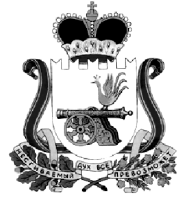 ОТДЕЛ ОБРАЗОВАНИЯ АДМИНИСТРАЦИИ МУНИЦИПАЛЬНОГО ОБРАЗОВАНИЯ “КАРДЫМОВСКИЙ  РАЙОН” СМОЛЕНСКОЙ ОБЛАСТИП Р  И К А Зот  22.09. 2014                                   № 114Об утверждении плана работы на октябрь  2014  года          Утвердить план работы Отдела образования Администрации муниципального образования «Кардымовский район» Смоленской области  на октябрь 2014 года  (прилагается).Начальник Отдела образования                                                             В.В. АзаренковаПриложение к приказу                                                                                               Отдела образования Администрации                                                                                                          муниципального образования                                                                          «Кардымовский район»                                                                     Смоленской области                                                                 № 114  от 22.09.2014П Л А Нработы Отдела  образования Администрации   муниципального образования «Кардымовский район» Смоленской области     на октябрь 2013 года№МероприятияСроки проведенияМесто, время проведенияОтветственные1.Организация и проведение торжественного мероприятия, посвященного Дню учителя 02 октябряРайонный Центр культурыСпециалисты Отдела образования, ЦДТ2.Проверка Управлением по надзору и контролю в сфере образования МБОУ «Шокинская средняя общеобразовательная школа», МБОУ «Мольковская начальная школа-детский сад», МБОУ ДО «ДЮСШ», МБДОУ «Шокинский детский сад»07 октябряМБОУ «Шокинская средняя общеобразовательная школа», МБОУ «Мольковская начальная школа-детский сад», МБОУ ДО «ДЮСШ», МБДОУ «Шокинский детский сад»Руководители образовательных учреждений3.Отчет по кадрам РИК-83октябрьДепартамент Смоленской области по образованию, науке и делам молодежиВ.М. Горбачева 4.Организация проведения школьного этапа олимпиады школьников01-15 октябряОбразовательные учрежденияВ.М. Горбачева5.Сверка кадровой картотеки с ГАУ ДПОС «Смоленский областной институт развития образования»октябрьГАУ ДПОС «Смоленский областной институт развития образования»Ведущий специалист6.Проверка условий жизни подопечныхв течение месяцаСпециалисты сектора опеки7.Районная краеведческая конференция школьников «Край мой любимый»октябрьКардымовская СОШН.Г. Максимова8.Районная акция «Профилактика преступности и правонарушений»октябрьОбразовательные учрежденияН.Г. Максимова9.Осуществление контроля содержания и воспитания несовершеннолетних в СОГОУ «Кардымовская средняя общеобразовательная школа-интернат для детей-сирот и детей, оставшихся без попечения родителей».Проверка условий содержания, воспитания и образования воспитанников школы-интерната.28октябряСОГОУ «Кардымовская средняя общеобразовательная школа-интернат для детей-сирот и детей, оставшихся без попечения родителей»И.Н. Бакутина10.Семинар «Особенности приемного ребенка, методы и формы работы школы с его семьей»15 октябряМБОУ «Соловьевская основная школа»Т.П. Новикова11.Совещание с руководителями образовательных учреждений: «О работе образовательных учреждений района по организации повышения квалификации и совершенствования профессионального мастерства педагогических кадров в рамках приказа Министерства образования и науки РФ от 07.04.2014 №276 «Об утверждении Порядка проведения аттестации педагогических работников организаций, осуществляющих образовательную деятельность»»17октябряОтдел образования(10-00)Специалисты Отдела образования12.Подготовка материалов для награждения отраслевыми наградамиВ течение месяцаОтдел образованияСпециалисты Отдела образования13.Осуществление контроля за началом отопительного сезонаДо 10 октябряОбразовательные учрежденияСпециалисты Отдела образования14.Круглый стол по теме «Первый опыт введения ФГОС в основную школу»октябрьМБОУ «Кардымовская средняя общеобразовательная школа»Ведущий специалист15.Тематическая оценка деятельности образовательных учреждений «Создание здоровых и безопасных условий при организации учебно-воспитательного процесса в образовательных учреждениях»октябрьМБОУ «Кардымовская средняя общеобразовательная школа»,МБОУ «Соловьевская основная школа»,МБОУ «Рыжковская средняя школа»Специалисты Отдела образования